Korona virus je prinesel veliko utrujenosti, osamljenosti in strahu …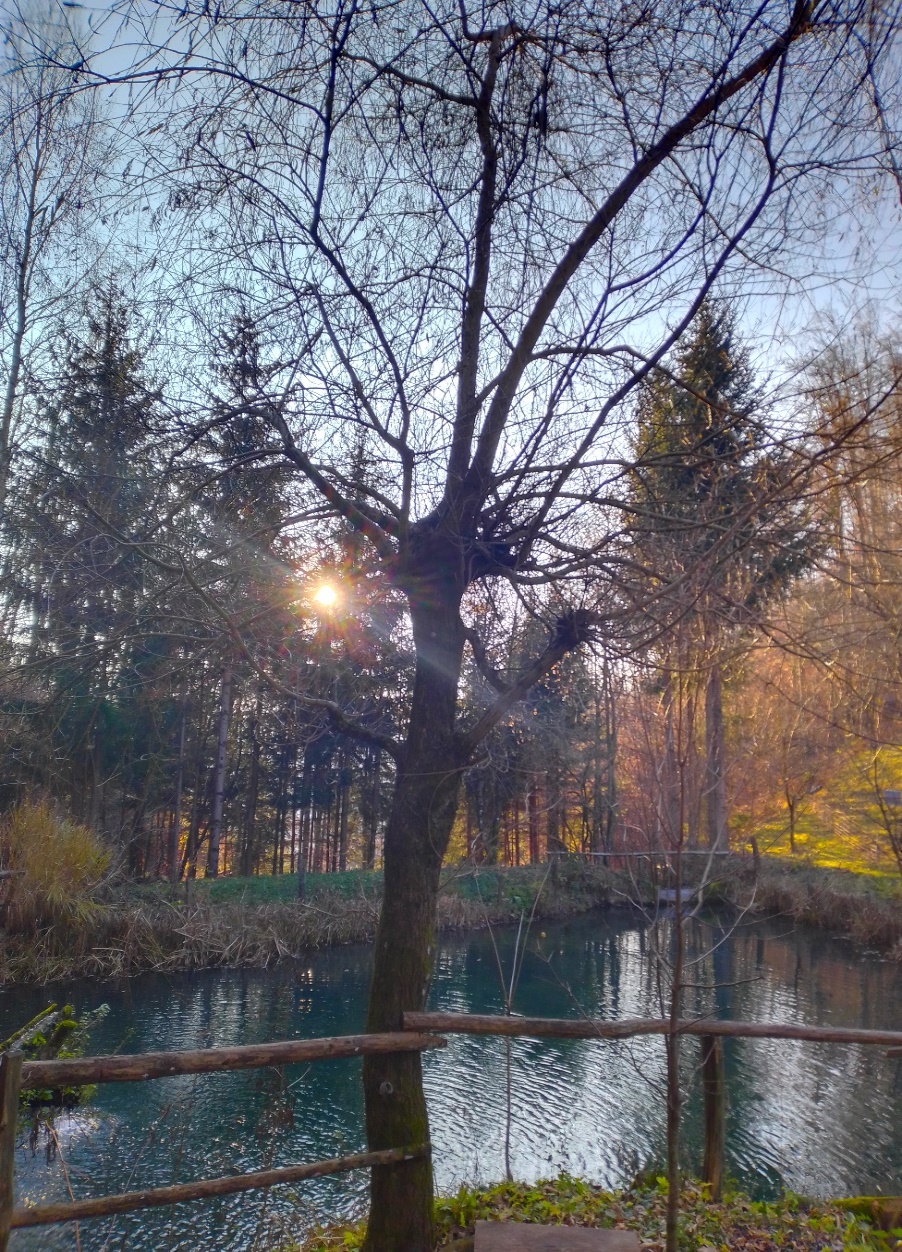 Ljudje nimamo telesnega stika, zato je to pomembno nadomestiti. Stecite v naravo, nadihajte se svežega zraka in objemite drevo. Objem drevesa je lahko za nekatere ljudi zdravilen, obenem pa priložnost za izlet v gozd.Storite to zase in se sprostite.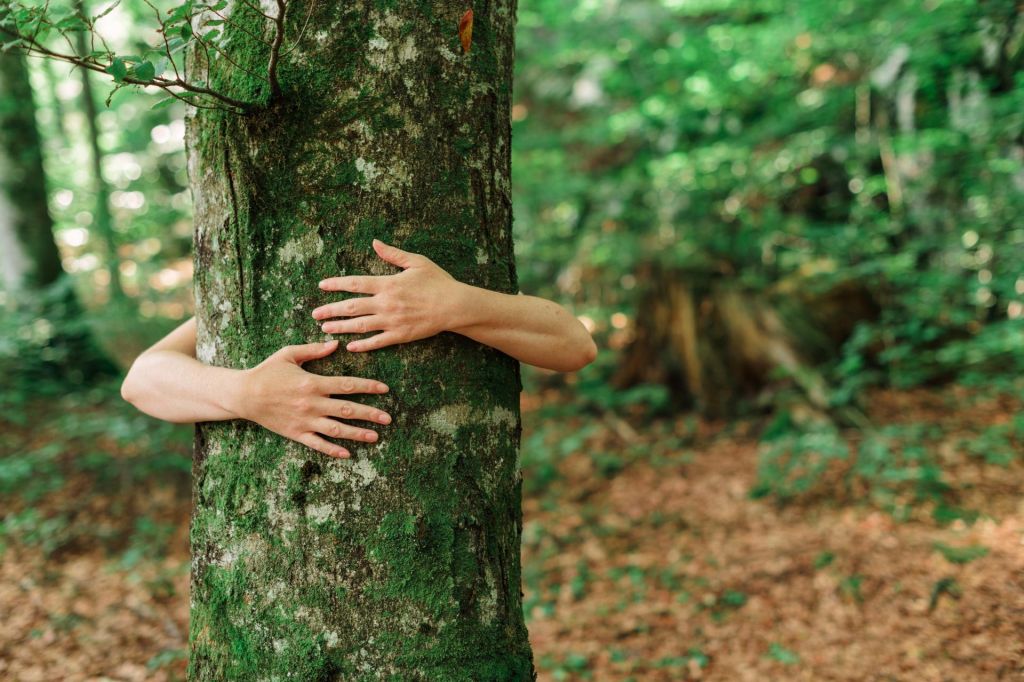 OBJEMI DREVO in lažje ti bo.